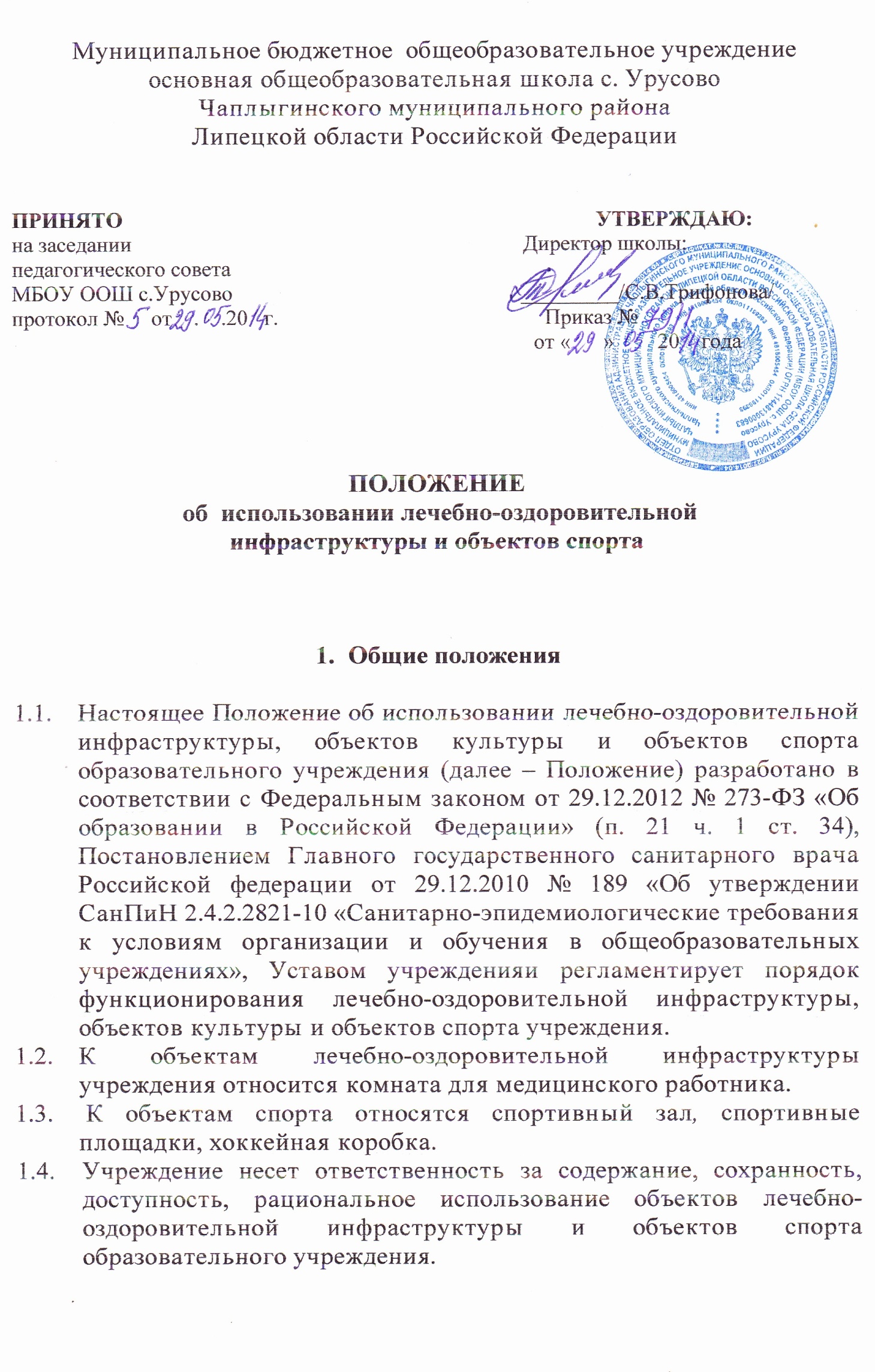 2. Назначение и требования к оснащению объектов лечебно-оздоровительной инфраструктуры и объектов спорта образовательного учреждения2.1. Объектами лечебно-оздоровительной инфраструктуры и объектами спорта образовательного учреждения (далее – объекты учреждения) являются объекты, специально предназначенные для проведения мероприятий, направленных на:реализацию основных и дополнительных образовательных программ;внедрение здоровьесберегающих принципов в учебно-воспитательный процесс;удовлетворение потребностей в поддержании и укреплении здоровья, физической реабилитации;организацию физкультурно-оздоровительного и спортивного досуга;формирование здорового образа жизни;предупреждение возникновения и распространения заболеваний;др.2.2. Объекты учреждения должны быть оснащены оборудованием и инвентарем в соответствии с нормативно-правовыми документами, регламентирующими безопасность эксплуатации, требованиями СанПиН.3. Особенности использования объектов лечебно-оздоровительной инфраструктуры и объектов спорта образовательного учреждения3.1. Правила использования (посещения) учащимися медицинской комнаты для оказания медицинской помощи устанавливаются организацией, осуществляющей оказание медицинских услуг. Данные правила могут быть включены в договор аренды между общеобразовательным учреждением и учреждением здравоохранения.3.2. К  пользованию объектами спорта допускаются учащиеся, прошедшие инструктаж по правилам безопасной поведения в спортивном зале (плавательном бассейне), на спортивной площадке, в хоккейной коробке.3.3. Все объекты учреждения должны быть оборудованы информационными табличками, на которых размещается общая информация об объекте (название объекта, площадь помещения) и  режиме (графике) его работы.4. Права и обязанности учащихся по использованию лечебно-оздоровительной инфраструктуры и объектов спорта образовательного учреждения4.1.  Все учащиеся учреждения имеют право:выбора и свободного доступа к объектам учреждения в соответствии со своими потребностями и интересами;бесплатного  пользования объектами учреждения в рамках реализации основных и дополнительных образовательных программ;пользования объектами учреждения в соответствии с договорами об оказании платных образовательных услуг.4.2. Все учащиеся учреждения в процессе пользования объектами обязаны:посещать объекты учреждения в соответствии с утвержденным расписанием уроков,  графиком занятий кружков и секций;выполнять требования устава учреждения  и правил внутреннего распорядка.